附件1单位招聘信息表（3月18日五邑大学）附件2中山市赴外招聘活动参会人员名单（3月18日五邑大学）附件3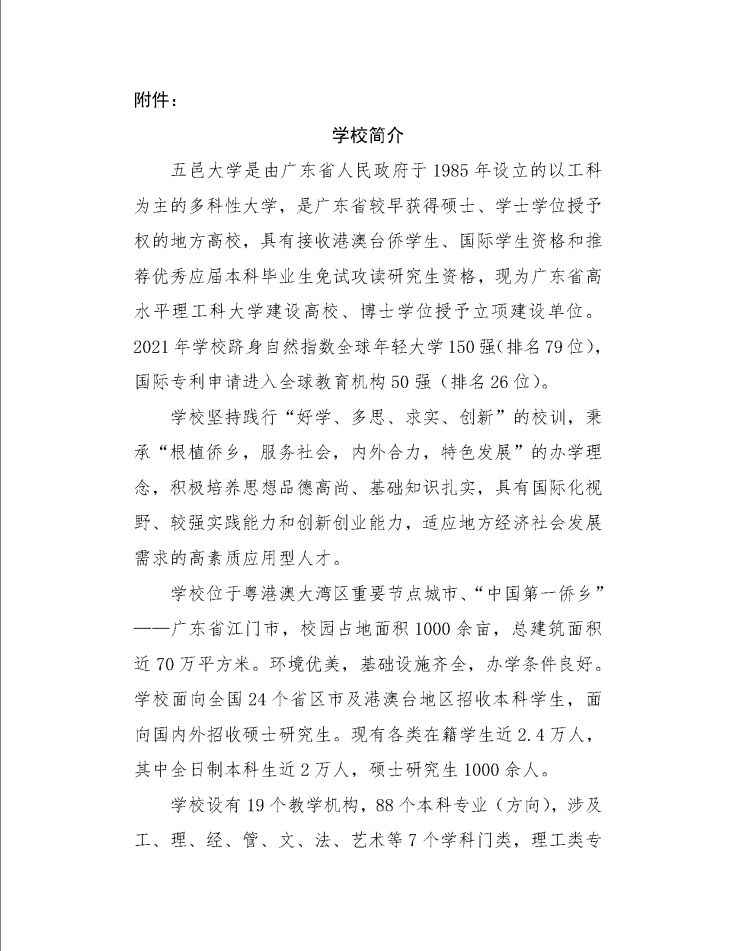 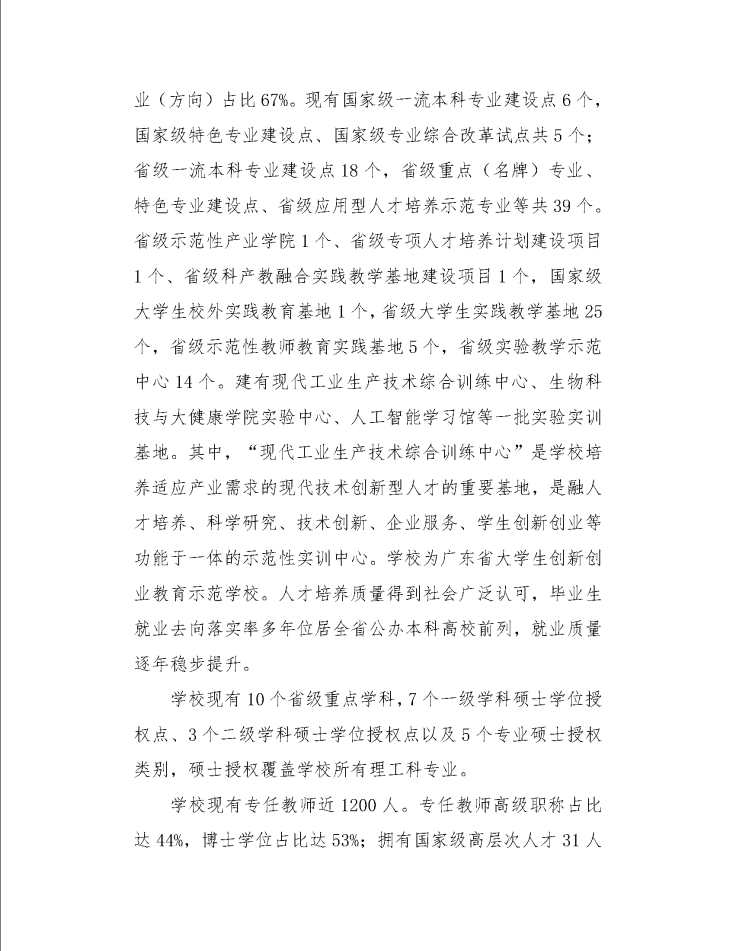 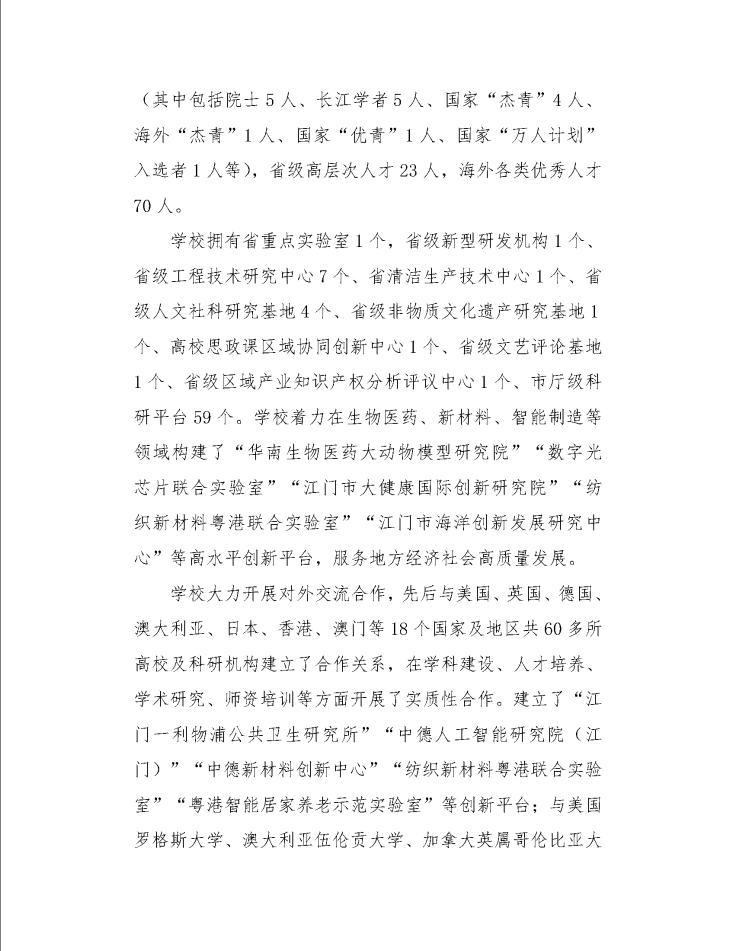 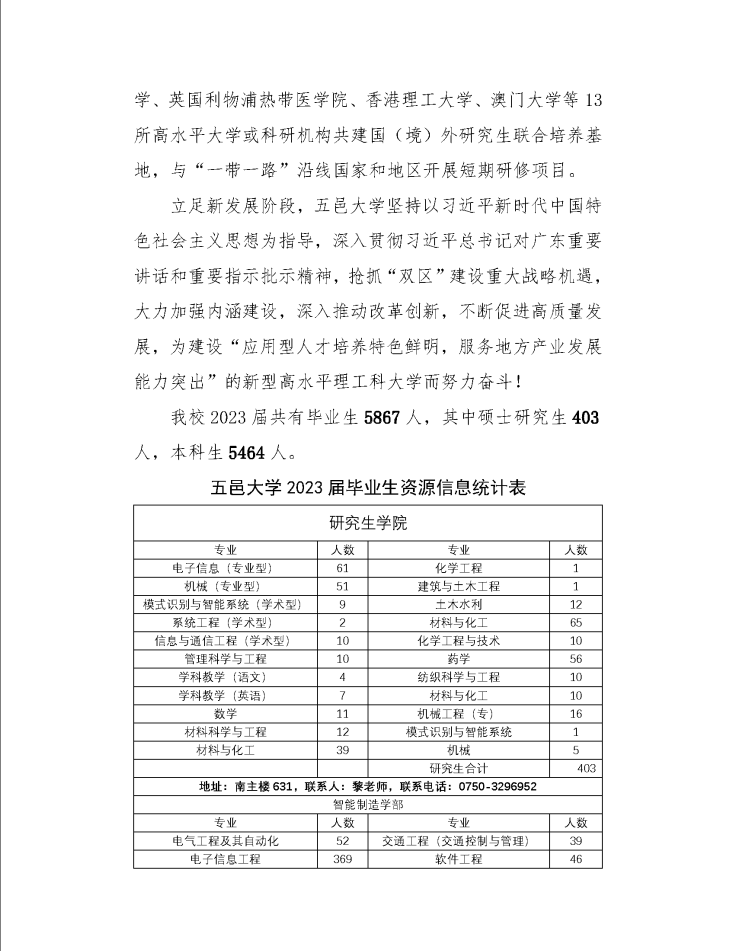 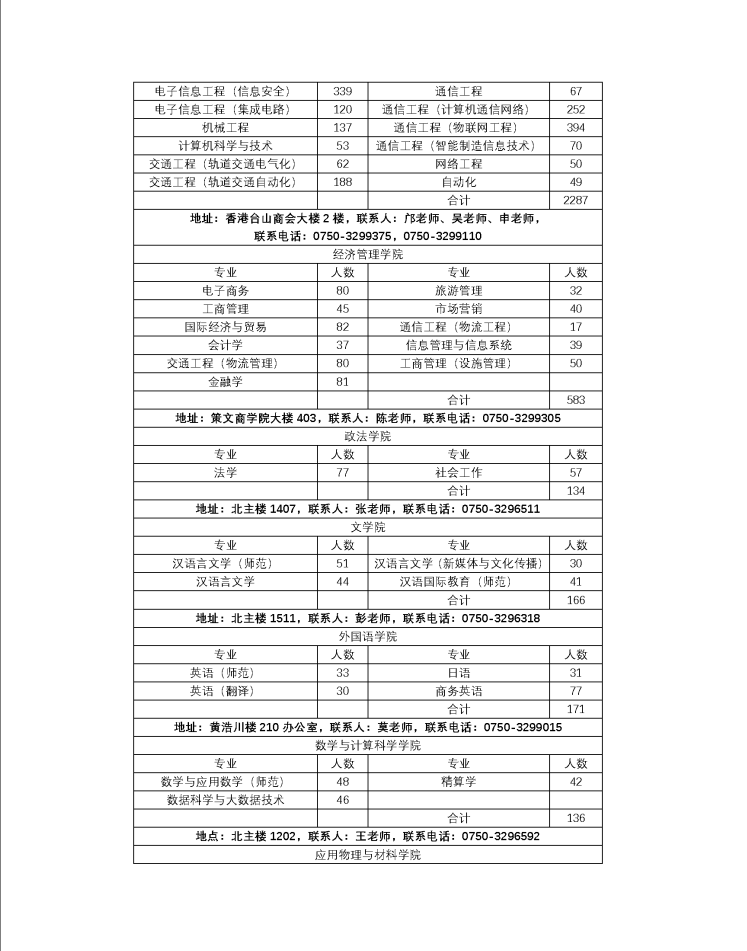 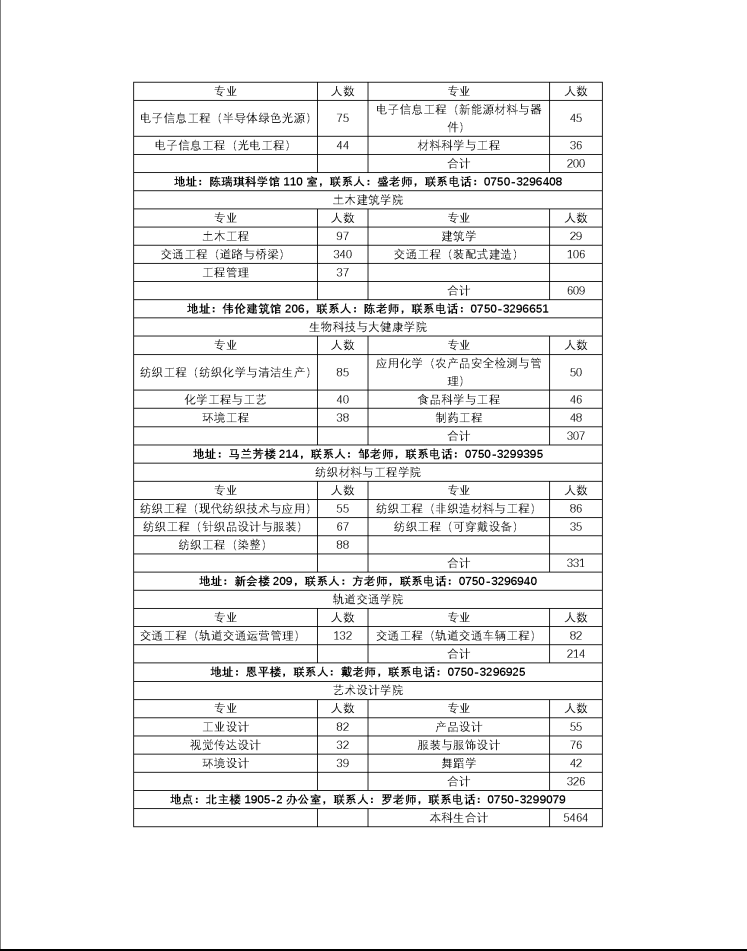 单位名称单位简介单位对接人员联系电话岗位名称招聘人数学历要求
（至少本科以上）专业要求
（根据我校专业设置填写）岗位位要求综合薪酬
（不低于5000元/月）福利待遇（可选填）序号镇街单位名称姓名性别职务手机号码身份证号码跟车/自驾备注12345678